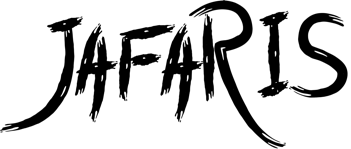 “One of the most exciting new prospects from Irish rap’s recent rising wave” - NME“Jafaris brings a sense of joy to everything he does” - THE FADER“Stride is a unique triumph” - IRISH TIMESDublin based, hip-hop artist Percy Chamburuka known better by his stage name, Jafaris received critical praise for his debut album STRIDE, which earned him his place as one of Ireland’s foremost players of the new generation of the Irish hip-hop.Jafaris musical calling came a little later than most. Before the dazzling lyricism and poetic resonance, he brought to the emerging Irish music scene, dance had always been his passion and career path. It was through a dance audition that the multi-talented musician landed the role of Ngig in the 2016 Irish film sensation ‘Sing Street’ directed by Oscar-winning filmmaker John Carney.Musically, his uncompromising fluency of expression means he is as exciting as he’s ever sounded. In 2016, Jafaris hooked up with Diffusion Lab, a music production refuge on Wellington Quay that’s seen a whole bunch of Dublin’s remarkable talent come through its doors including Soulé, Flynn, Rushes, DAY_S and  Hare Squead to name a few.  Since joining the team, the triple threat, rapper, actor and dancer has gone on to become a knockout performer. In 2017 he performed at Forbidden Fruit, Hard Working Class Heroes and performed with the RTÉ Orchestra for the Story of Hip Hop at Electric Picnic. In 2018 he went one further and represented Ireland at Eurosonic 2018, played the main stage at Longitude, and returned to Electric Picnic with the RTÉ orchestra and what’s more, he headlined the Other Voices stage.
Ireland is paying attention to the rising star. In 2018, Jafaris, Saint Sister and Kormac were the three artists chosen for Three Ireland’s #MadeByMusic original campaign, which was eight months in the making and celebrates connecting people through the power of music. The three artists collaborated and made an incredible cover of Saint Sister’s single ‘Causing Trouble’, Irish music at its best! Together they performed at Electric Picnic. Jafaris’ sensual song ‘If You Love Me’ was the first song chosen in the campaign to be made into a video. The visually arresting video was directed by New York-based visionary director, Shane Griffin.With the release of his debut EP in 2017, Jafaris’ flirtation with nostalgic nineties hip hop and pure, contagious happiness lifted the lid on a singular talent. Since the release of his debut album ‘Stride’, Jafaris has seen huge support from Radio 1 (Annie Mac), Kiss, Spotify and press, including NME who described Jafaris as one of the most exciting new prospects from Irish rap’s rising wave.